Приложение № 3к постановлению Администрациигородского округа город СалаватРеспублики Башкортостанот «___»______2021 №________Ситуационный план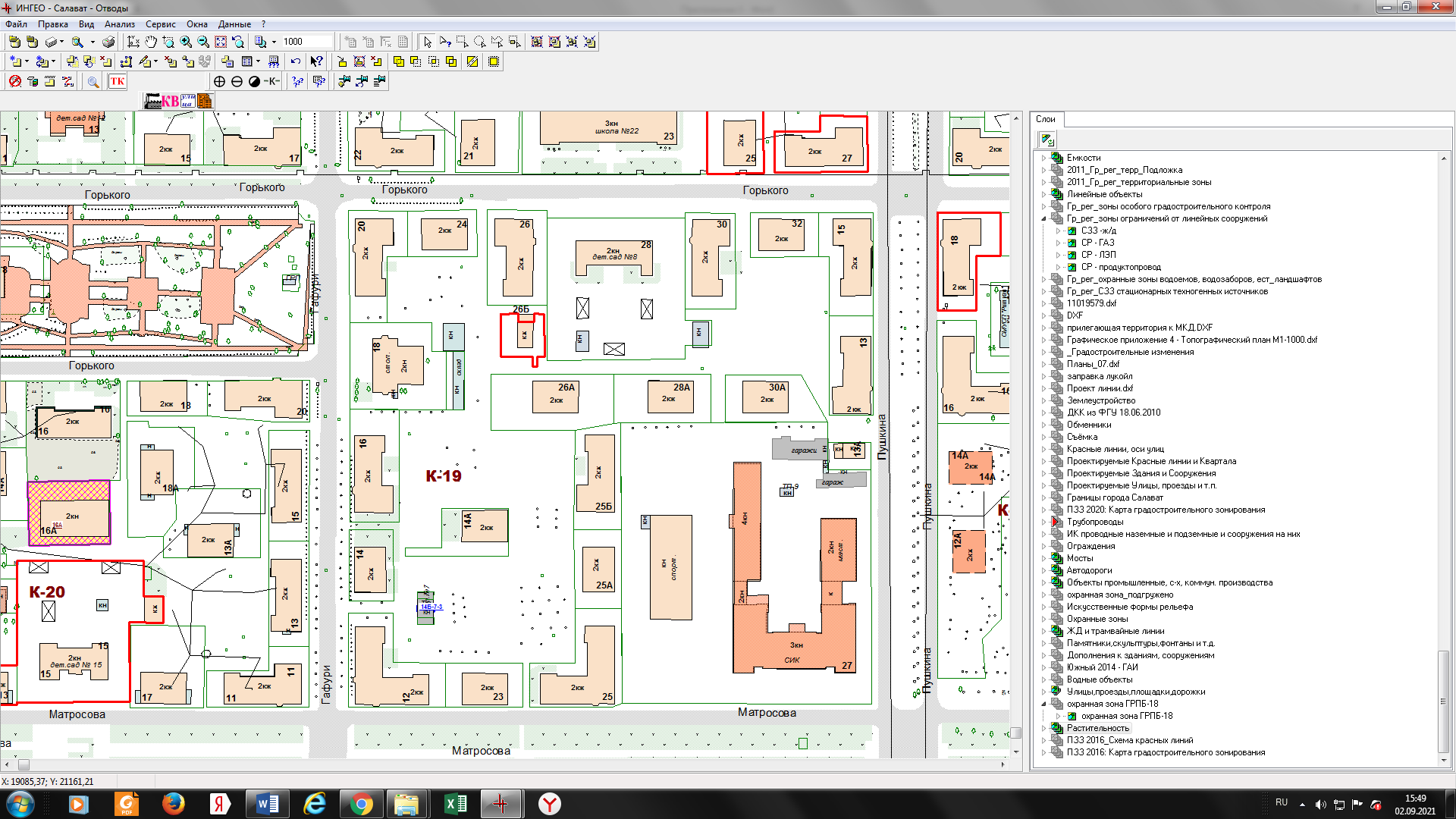 Управляющий делами Администрации                                          С.А. Евграфов